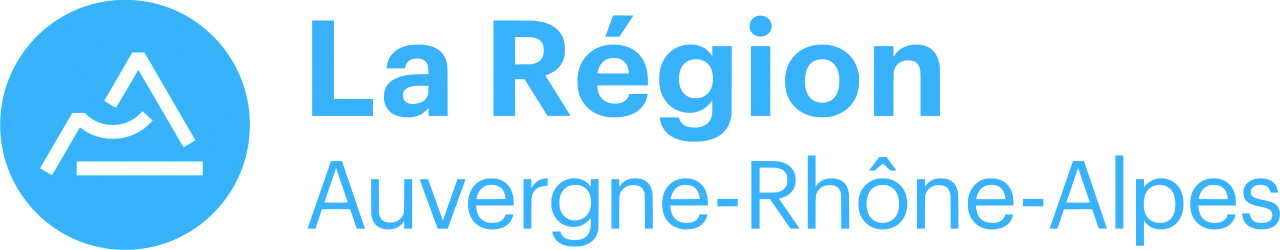 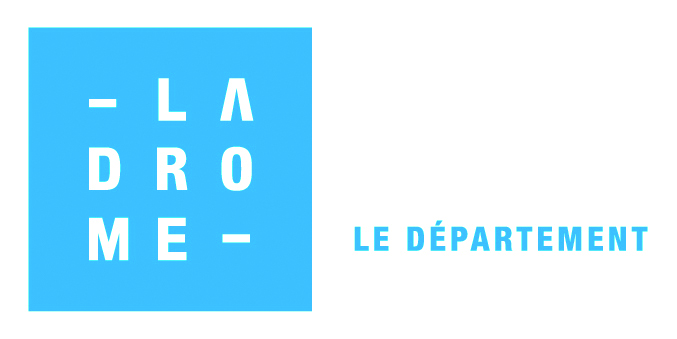 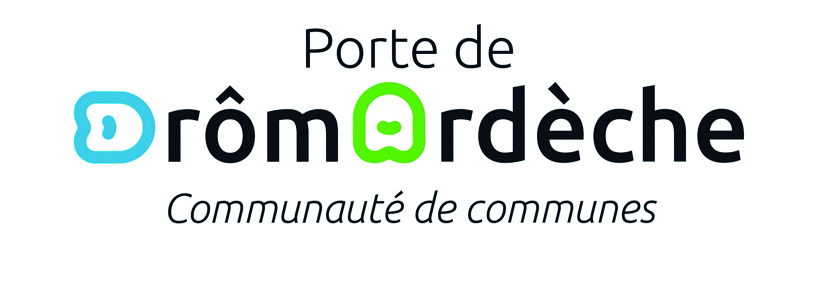 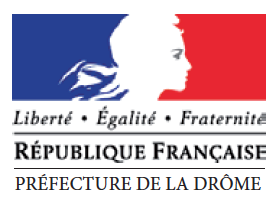 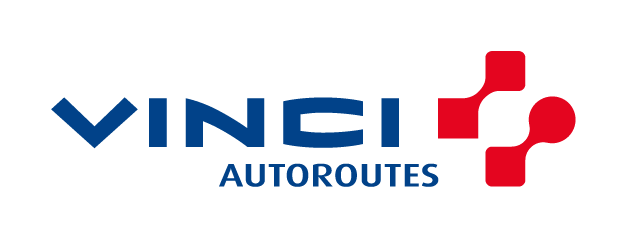 A7 - Demi-échangeurs de Porte de DrômArdèche : concertation publique du 16 septembre au 4 octobre 2019Dans le cadre du projet d’échangeur de Porte de DrômArdèche, une concertation préalable au titre du Code de l’urbanisme aura lieu du 16 septembre au 4 octobre 2019. Conduite par VINCI Autoroutes à la demande de la Préfecture de la Drôme et en partenariat avec la Communauté de communes Porte de DrômArdèche, le Conseil Départemental de la Drôme et la Région Auvergne Rhône-Alpes, cette concertation vise à informer le plus grand nombre et à favoriser la participation du public à la définition du projet, en amont des études techniques, des procédures réglementaires et de l’enquête publique. Les rendez-vous et espaces mis en place pour s’informer, poser des questions et donner son avis : Les lieux d’accueil de la concertation (exposition) : en mairies de Saint-Rambert d’Albon et Saint-Barthélémy-de-Vals,au siège de la Communauté de communes Porte de DrômArdèche, à Saint-Vallier.Les permanences du maître d’ouvrage VINCI Autoroutes :le 26/09/2019, 14h00-18h00, Saint-Vallier (Siège de la Communauté de communes Porte de DrômArdèche),le 01/10/2019, 14h00-18h00, Saint-Barthélémy-de-Vals (Mairie - Salle du conseil),le 03/10/2019, 14h00-18h00, Saint-Rambert d'Albon (Mairie - Salle des mariages).Les réunions publiques : le 17/09/2019, à partir de 18h00, Saint-Rambert d’Albon (Salle Jean Ferrat - rue du Levant),le 19/09/2019, à partir de 18h00, Saint-Barthélémy-de-Vals (Salle des fêtes – 1 place Georges Brassens).Le site internet :  https://a7-echangeur-dromardeche.vinci-autoroutes.com LE PROJET EN BREFUn projet attendu depuis 40 ans par les acteurs locaux pour cette portion d’autoroute de 32 km sans entrée ni sortie, la plus longue de l’A7. Trois bénéfices principaux :désenclaver le territoire en facilitant l’accès à l’autoroute et mieux desservir les vallées de la Galaure, de la Valloire et de l’Herbasse ; fluidifier les déplacements sur le réseau secondaire, notamment la RN7, et au niveau des échangeurs de Chanas et Tain l’Hermitage ;renforcer l’attractivité économique du territoire en facilitant les déplacements du quotidien, la circulation de marchandises et l’accès aux sites touristiques. Trois scénarios ont été étudiés : 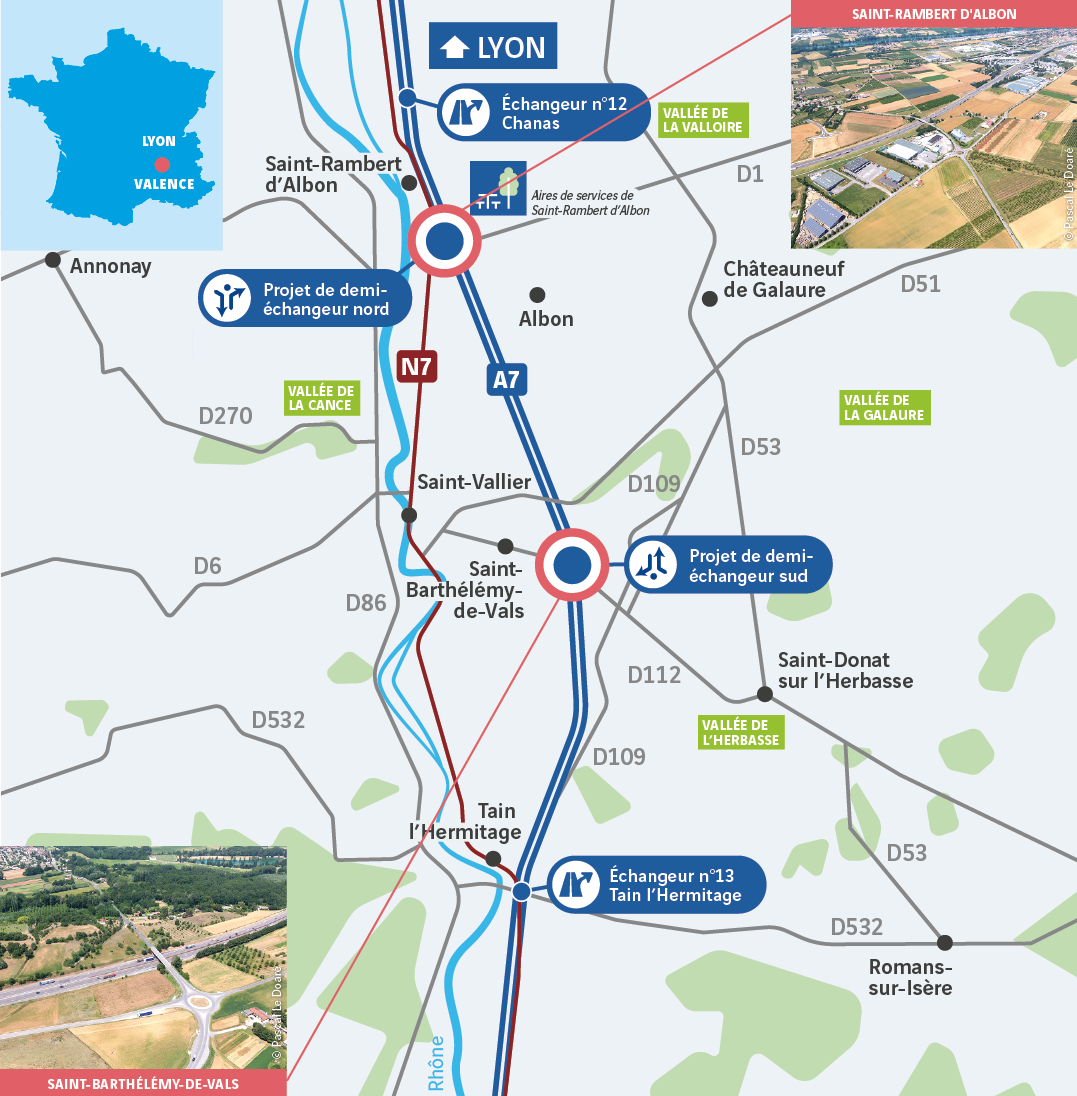 deux demi-échangeurs : à Saint-Rambert d’Albon et à Saint-Barthélémy-de-Vals,un échangeur complet dans le secteur nord, à Albon,un échangeur complet dans le secteur sud, à Saint-Barthélémy-de-Vals.Un scénario privilégié par les élus locaux et le maître d’ouvrage suite aux études menées à ce jour : les 2 demi-échangeurs sur les communes de Saint-Rambert d’Albon et de Saint-Barthélémy-de-Vals.3 avantages pour le scénario à 2 demi-échangeurs :un aménagement équilibré à l’échelle du territoire de Porte de DromArdèche qui a le soutien des collectivités partenaires ;un trafic attendu 2 à 3 fois supérieur que les autres scénarios d’échangeur complet, pour un coût équivalent ;des impacts sur l’environnement et les milieux physiques, naturels et humains moindres aux regards des autres scénarios étudiés.Calendrier études techniques complémentaires : 2019-2021enquête publique et procédures réglementaires : 2021-2022travaux : 2022-2025mise en service prévisionnelle : mi-2025Plus d’informations sur https://a7-echangeur-dromardeche.vinci-autoroutes.com Contact presse : Nelly Destève, Responsable communication Direction de la Maîtrise d’Ouvrage Estnelly.desteve@vinci-autoroutes.com Tél : 06 30 48 64 26